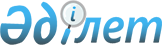 Об определении размера и порядка оказания жилищной помощи малообеспеченным семьям (гражданам) в Мунайлинском районе
					
			Утративший силу
			
			
		
					Решение Мунайлинского районного маслихата Мангистауской области от 06 мая 2014 года № 21/244. Зарегистрировано Департаментом юстиции Мангистауской области 26 мая 2014 года № 2431. Утратило силу решением Мунайлинского районного маслихата Мангистауской области от 31 мая 2024 года № 16/97.
      Сноска. Утратило силу решением Мунайлинского районного маслихата Мангистауской области от 31.05.2024 № 16/97 (вводится в действие по истечении десяти календарных дней после дня его первого официального опубликования).
      Сноска. Заголовок решения в редакции на казахском языке, текст на русском языке не меняется, решением Мунайлинского районного маслихата Мангистауской области от 03.11.2021 № 11/64 (вводится в действие по истечении десяти календарных дней после дня его первого официального опубликования).
      В соответствии с Законами Республики Казахстан от 23 января 2001 года "О местном государственном управлении и самоуправлении в Республике Казахстан", от 16 апреля 1997 года "О жилищных отношениях"представлением Департамента юстиции Мангистауской области от 11 февраля 2014 года № 02-11-313, районный маслихат РЕШИЛ:
      1. Определить размер и порядок оказания жилищной помощи малообеспеченным семьям (гражданам) в Мунайлинском районе согласно приложению.
      2. Признать утратившими силу решения районного маслихата от 3 июня 2011 года № 35/350 "О размере и порядке оказания жилищной помощи малообеспеченным семьям (гражданам)" (зарегистрировано в Реестре государственной регистрации нормативных правовых актов № 11-7-93, опубликовано в газете "Мунайлы" 1 августа 2011 года); от 13 сентября 2012 года № 6/52 "О внесении изменений в решение районного маслихата от 3 июня 2011 года № 35/350 "О размере и порядке оказания жилищной помощи малообеспеченным семьям (гражданам)" (зарегистрировано в Реестре государственной регистрации нормативных правовых актов № 2160, опубликовано в газете "Мунайлы" 12 октября 2012 года.
      3. Руководителю аппарата Мунайлинского районного маслихата (А. Жанбуршина) обеспечить государственную регистрацию настоящего решения в органах юстиции, его официальное опубликование в информационно-правовой системе "Әділет" и в средствах массовой информации.
      4. Контроль за исполнением настоящего решения возложить на постоянную комиссию Мунайлинского районного маслихата по социальным вопросам, законности, правопорядка, по депутатским полномочиям и этике (председатель комиссии Себепбаева Г).
      5. Настоящее решение вступает в силу со дня государственной регистрации в органах юстиции и вводится в действие по истечении десяти календарных дней после дня его первого официального опубликования.
      "СОГЛАСОВАНО"
      Руководитель Мунайлинского
      районного отдела занятости и
      социальных программ
      Акниязова Г.Т.
      06 мая 2014 года
      "СОГЛАСОВАНО"
      Руководитель Мунайлинского
      районного отдела экономики и
      финансов
      Сұңғат Ш.С.
      06 мая 2014 года Размер и порядок оказания жилищной помощи малообеспеченным семьям (гражданам) в Мунайлинском районе
      Сноска. Приложение - в редакции решения Мунайлинского районного маслихата Мангистауской области от 03.11.2021 № 11/64 (вводится в действие по истечении десяти календарных дней после дня его первого официального опубликования).
      1. Жилищная помощь предоставляется за счет средств местного бюджета малообеспеченным семьям (гражданам), постоянно зарегистрированным и проживающим в жилище, которое находится на праве собственности как единственное жилище на территории Республики Казахстан, а также нанимателям (поднанимателям) жилища из государственного жилищного фонда и жилища, арендованного местным исполнительным органом в частном жилищном фонде, на оплату:
      расходов на управление объектом кондоминиума и содержание общего имущества объекта кондоминиума, в том числе капитальный ремонт общего имущества объекта кондоминиума;
      потребления коммунальных услуг и услуг связи в части увеличения абонентской платы за телефон, подключенный к сети телекоммуникаций;
      расходов за пользование жилищем из государственного жилищного фонда и жилищем, арендованным местным исполнительным органом в частном жилищном фонде.
      Расходы малообеспеченных семей (граждан), принимаемые к исчислению жилищной помощи, определяются как сумма расходов по каждому из вышеуказанных направлений.
      Жилищная помощь определяется как разница между суммой оплаты расходов на управление объектом кондоминиума и содержание общего имущества объекта кондоминиума, в том числе капитальный ремонт общего имущества объекта кондоминиума, потребление коммунальных услуг и услуг связи в части увеличения абонентской платы за телефон, подключенный к сети телекоммуникаций, пользование жилищем из государственного жилищного фонда и жилищем, арендованным местным исполнительным органом в частном жилищном фонде, и предельно допустимым уровнем расходов малообеспеченных семей (граждан) на эти цели, установленным местными представительными органами, не более 10 процентов.
      Доля предельно допустимых расходов к совокупному доходу малообеспеченной семьи (гражданина) в размере 7 (семи) процентов.
      Сноска. Пункт 1 в редакции решения Мунайлинского районного маслихата Мангистауской области от 18.05.2023 № 3/20 (вводится в действие по истечении десяти календарных дней после дня его первого официального опубликования).


      2. Назначение жилищной помощи осуществляется государственным учреждением "Мунайлинский районный отдел занятости и социальных программ" (далее – уполномоченный орган).
      Сноска. Пункт 2 в редакции решения Мунайлинского районного маслихата Мангистауской области от 18.05.2023 № 3/20 (вводится в действие по истечении десяти календарных дней после дня его первого официального опубликования).


      3. Совокупный доход малообеспеченной семьи (гражданина) исчисляется уполномоченным органом за квартал, предшествовавший кварталу обращения за назначением жилищной помощи, в порядке, определяемом приказом Министра индустрии и инфраструктурного развития Республики Казахстан от 24 апреля 2020 года № 226 "Об утверждении Правил исчисления совокупного дохода семьи (гражданина Республики Казахстан), претендующей на получение жилищной помощи" (зарегистрирован в Реестре государственной регистрации нормативных правовых актов под № 20498).
      Сноска. Пункт 3 в редакции решения Мунайлинского районного маслихата Мангистауской области от 18.05.2023 № 3/20 (вводится в действие по истечении десяти календарных дней после дня его первого официального опубликования).


      4. При назначении жилищной помощи принимается норма площади в размере не менее 15 (пятнадцати) квадратных метров и не более 18 (восемнадцати) квадратных метров полезной площади на одного человека, но не менее однокомнатной квартиры или комнаты в общежитии.
      Сноска. Пункт 4 в редакции решения Мунайлинского районного маслихата Мангистауской области от 18.05.2023 № 3/20 (вводится в действие по истечении десяти календарных дней после дня его первого официального опубликования).


      5. Выплата компенсации повышения тарифов абонентской платы за оказание услуг телекоммуникации социально защищаемым гражданам осуществляется в соответствии с приказом Министра цифрового развития, инноваций и аэрокосмической промышленности Республики Казахстан от 28 июля 2023 года № 295/НҚ "Об определении размера и утверждении Правил компенсации повышения тарифов абонентской платы за оказание услуг телекоммуникаций социально защищаемым гражданам" (зарегистрирован в Реестре государственной регистрации нормативных правовых актов за № 33200).
      Сноска. Пункт 5 в редакции решения Мунайлинского районного маслихата Мангистауской области от 23.10.2023 № 6/40 (вводится в действие по истечении десяти календарных дней после дня его первого официального опубликования).


      6. Для назначения жилищной помощи малообеспеченная семья (гражданин) (либо его представитель по нотариально заверенной доверенности) обращается в Некоммерческое акционерное общество "Государственная корпорация "Правительство для граждан" (далее – Государственная корпорация) либо на веб-портал "электронного правительства", согласно Правилам предоставления жилищной помощи, утвержденным постановлением Правительства Республики Казахстан от 30 декабря 2009 года № 2314.
      Срок рассмотрения документов и принятия решения о предоставлении жилищной помощи либо мотивированный ответ об отказе со дня принятия полного комплекта документов от Государственной корпорации либо через веб-портал "электронного правительства" составляет восемь рабочих дней.
      7. Жилищная помощь оказывается по предъявленным поставщиками счетам о ежемесячных взносах на управление объектом кондоминиума и содержание общего имущества объекта кондоминиума, в том числе капитальный ремонт общего имущества объекта кондоминиума согласно смете расходов и счетам на оплату коммунальных услуг за счет бюджетных средств малообеспеченным семьям (гражданам).
      8. Назначение жилищной помощи осуществляется в пределах средств, предусмотренных в бюджете района на соответствующий финансовый год малообеспеченным семьям (гражданам).
      9. Выплата жилищной помощи малообеспеченным семьям (гражданам) осуществляется уполномоченным органом через банки второго уровня путем перечисления начисленных сумм на лицевые счета получателей жилищной помощи.
					© 2012. РГП на ПХВ «Институт законодательства и правовой информации Республики Казахстан» Министерства юстиции Республики Казахстан
				
Председатель сессии
С. Абишев
Секретарь районного
Маслихата
Б.НазарУтверждено решением
районного маслихата
от 06 мая 2014 года № 21/244